PGIC83100E - REGISTRO PROTOCOLLO – 380 - 11/01/2019 - C14a - Pratiche generali - IISTITUTO COMPRENSIVO STATALE FOLIGNO 5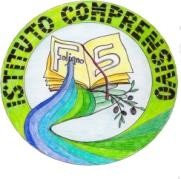 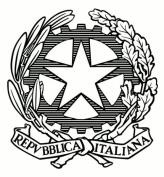 Via Don Angelo Messini, 5 - 06034 Belfiore di Foligno (PG) – Tel. e fax 0742 660071C.F.: 82001380540 – C.M. PGIC83100Ewww.icbelfiorefoligno.it email: pgic83100e@istruzione.it –  pgic83100e@pec.istruzione.it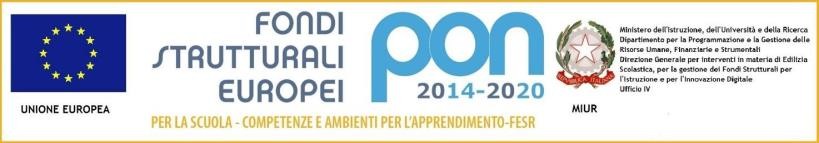 Prot. vedi segnatura							ALL’ALBOIC FOLIGNO 5OGGETTO: Determina per l’affidamento diretto, ai sensi dell’art. 36, comma 2, lettera a) del D.lgs. 50/2016 – Affitto locale per festa di NataleCIG Z5727B801E                             IL DIRIGENTE SCOLASTICOVISTO il R.D. 18 novembre 1923, n. 2440 (Nuove disposizioni sull’amministrazione del Patrimonio e la Contabilità Generale dello Stato);VISTA la L. 241 del 7 agosto 1990 (Nuove norme sul procedimento amministrativo);VISTA la L. 15 marzo 1997, n. 59 (Delega al Governo per il conferimento di funzioni e compiti alle regioni ed enti locali, per la riforma della Pubblica Amministrazione e per la semplificazione amministrativa); VISTO il D.P.R. 8 marzo 1999, n. 275 (Regolamento recante norme in materia di autonomia delle Istituzioni Scolastiche, ai sensi dell’art. 21 della L. 15/03/1997); VISTO il D.lgs. n. 165 del 30 marzo 2001 (Norme generali sull'ordinamento del lavoro alle dipendenze delle amministrazioni pubbliche) e ss.mm.ii.;VISTA la legge 13 luglio 2015, n. 107 (Riforma del sistema nazionale di istruzione e formazione e delega per il riordino delle disposizioni legislative vigenti);VISTO il D.lgs. 18 aprile 2016, n. 50 (Codice dei contratti pubblici), come modificato dal D.lgs. 19 aprile 2017, n. 56 (cd. Correttivo); VISTO il Decreto Interministeriale 28 agosto 2018, n. 129 (Istruzioni generali sulla gestione amministrativo-contabile delle istituzioni scolastiche, ai sensi dell’articolo 1, comma 143, della legge 13 luglio 2015, n. 107); TENUTO CONTO delle funzioni e dei poteri del Dirigente Scolastico in materia negoziale, come definiti dall'articolo 25, comma 2, del decreto legislativo 30 marzo 2001, n. 165, dall’articolo 1, comma 78, della legge n. 107 del 2015 e dagli articoli 43 e 44 del succitato D.I. 129/2018; VISTO l’art. 36, comma 2, lettera a) del D.lgs. 50/2016, il quale prevede che, per affidamenti di importo inferiore a 40.000 euro, le stazioni appaltanti possono procedere mediante affidamento diretto, anche senza previa consultazione di due o più operatori economici;  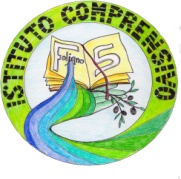 VISTO l’art.45, comma 2, lettera a) del D.I. 129/2018, il quale prevede che spetta al Consiglio d'istituto la determinazione, nei limiti stabiliti dalla normativa vigente in materia, dei criteri e dei limiti per lo svolgimento, da parte del dirigente scolastico, delle attività negoziali per affidamenti di lavori, servizi e forniture di importo superiore a 10.000,00 euro;VISTO l’art. 32, comma 2, del D.lgs. 50/2016, il quale prevede che, per gli affidamenti ex art. 36, comma 2, lett. a) del Codice, la stazione appaltante può procedere ad affidamento diretto tramite determina a contrarre, o atto equivalente;VISTE le Linee Guida ANAC n. 4, aggiornate al Decreto Legislativo 19 aprile 2017, n. 56 con delibera del Consiglio n. 206 del 1° marzo 2018 (Procedure per l’affidamento dei contratti pubblici di importo inferiore alle soglie di rilevanza comunitaria, indagini di mercato e formazione e gestione degli elenchi di operatori economici); VISTO l’art. 1, comma 449 della L. 296 del 2006, come modificato dall’art. 1, comma 495, L. n. 208 del 2015, che prevede che tutte le amministrazioni statali centrali e periferiche, ivi comprese le scuole di ogni ordine e grado, sono tenute ad approvvigionarsi utilizzando le convenzioni stipulate da Consip S.p.A.; VISTI l’art. 31, comma 1, del D.lgs. 50/2016 e le Linee guida ANAC n. 3 riguardo il responsabile unico del procedimento (RUP);VISTO il Regolamento d’Istituto approvato dal Consiglio d’Istituto con delibera n.14 del 15/02/2019, che disciplina le modalità di attuazione delle procedure di acquisto di lavori, servizi e forniture;    VISTO l’aggiornamento del PTOF per l’a.s. 2018/19, elaborato con delibera n.19 del Collegio Docenti del 30/11/2018 e approvato con delibera n.5 del Consiglio d’Istituto del 03/12/2018; VISTO il Programma Annuale 2019 approvato dal Consiglio d’Istituto con delibera n.11 del 15/02/2019; DATO ATTO della necessità di affittare  locale per festa di Natale , per un importo di €  ( IVA 304,00 Iva inclusa);CONSIDERATO che l’affidamento in oggetto è finalizzato all’ affitto di locale per festa di Natale;DATO ATTO della non idoneità della Convenzione Consip a soddisfare il fabbisogno dell’Istituzione Scolastica per mancanza delle caratteristiche essenziali;CONSIDERATO che gli oneri di sicurezza per l’eliminazione dei rischi da interferenza, non soggetti a ribasso, sono pari a 0,00 € (euro zero,00), trattandosi di servizi di mera fornitura di materiali o attrezzature;PRESO ATTO che la spesa complessiva per il servizio in parola ammonta ad € 304,00, IVA inclusa; RITENUTO congruo, utile, vantaggioso e conveniente esperire una procedura di affidamento diretto senza previa consultazione di due o più operatori economici, ai sensi e per gli effetti;dell’art. 36, co.2, lett. a) del D.lgs. n.50/2016 e ss.mm.ii. e dell’art. 45 co.2 lett. a) del D.I. n.129/2018, per individuare l’operatore economico a cui affidare la fornitura in oggetto, alla luce delle sotto indicate adeguate motivazioni:valore della fornitura inferiore a € 1.000,00 (mille/00), ben al di sotto del massimo di € 39.999,99 previsto dalla vigente normativa per poter adire alle procedure di affidamento diretto;valutazione positiva della vantaggiosità economica e delle condizioni di acquisizione della fornitura, nonché della competenza e dell’esperienza della ditta, adeguate alla realizzazione efficace della fornitura;possesso, da parte dell’operatore economico selezionato, dei requisiti richiesti dall’art.80 del D.lgs. n.50/2016;ottimizzazione dei tempi della procedura di affidamento del servizio e dei tempi dell’impegno delle risorse umane, nell’ottica dei principi di efficienza e di economicità della P.A.;RITENUTO di affidare l’affitto del locale per festa di Natale al Comitato per Acquitino per un importo pari a € 249,18 + IVA, tenuto conto della congruità del prezzo in rapporto alla qualità della fornitura;CONSIDERATO che gli importi di cui al presente provvedimento trovano copertura nel Programma Annuale e.f. 2019; nell’osservanza delle disposizioni di cui alla legge del 6 novembre 2012, n. 190 (Disposizioni per la prevenzione e la repressione della corruzione e dell’illegalità della Pubblica Amministrazione),DETERMINAPer i motivi espressi nella premessa, che si intendono integralmente richiamati:di procedere mediante affidamento diretto, ai sensi dell’art. 36, comma 2, lett. a) del D.lgs. 50/2016, al Comitato per Acquitino– con sede a Carapillo – l’affitto del locale per festa di Natale  per un importo complessivo pari ad € 304,00 IVA inclusa;di autorizzare la spesa complessiva € 304,00 IVA inclusa da imputare sul capitolo A3 – 1  Didattica Generale dell’esercizio finanziario 2019;di stabilire che l’esecuzione della fornitura avvenga entro l’a.s. 2019;di nominare, tenuto conto che non sussistono le condizioni ostative previste dall’art. 6-bis della L. 241/1990, il Dirigente Scolastico dott.ssa Alessia Marini quale Responsabile Unico del Procedimento, ai sensi dell’art. 31 del D.lgs. 50/2016;di pubblicare il presente provvedimento sul sito internet dell’Istituzione Scolastica ai sensi della normativa sulla trasparenza.Il Dirigente Scolastico Dott.ssa Alessia MariniDocumento firmato digitalmente ai sensi del c.d. Codice dell’Amministrazione Digitale e norme ad esso connesse